November 11th, 2016 at 6:00 pm (future dates TBD)Hosted by Marriage and Family Therapy Interns, Olivia Newstrom and Spencer Corrigan, at MN Counseling and Therapy Center: 140 W 98th St. Suite 105 Bloomington, MN 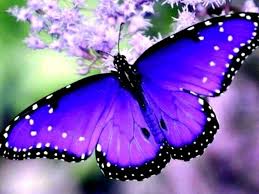 